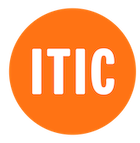 NOVINKA!Preukaz učiteľa ITIC môžete odteraz využívať aj v obchodoch TESCO!Zaregistrujte si platný preukaz ITIC v aplikácii Clubcard a využívajte zľavu 10 % na jeden nákup každý týždeň (pondelok až piatok).Zistite viac informácií tu.Máte preukaz ITIC, ale jeho platnosť skončila?Obnovte si ju kúpou prolongačnej známky buď priamo na našej škole, alebo kliknutím sem.Nemáte ešte preukaz ITIC?Nechajte si ho vystaviť priamo na našej škole.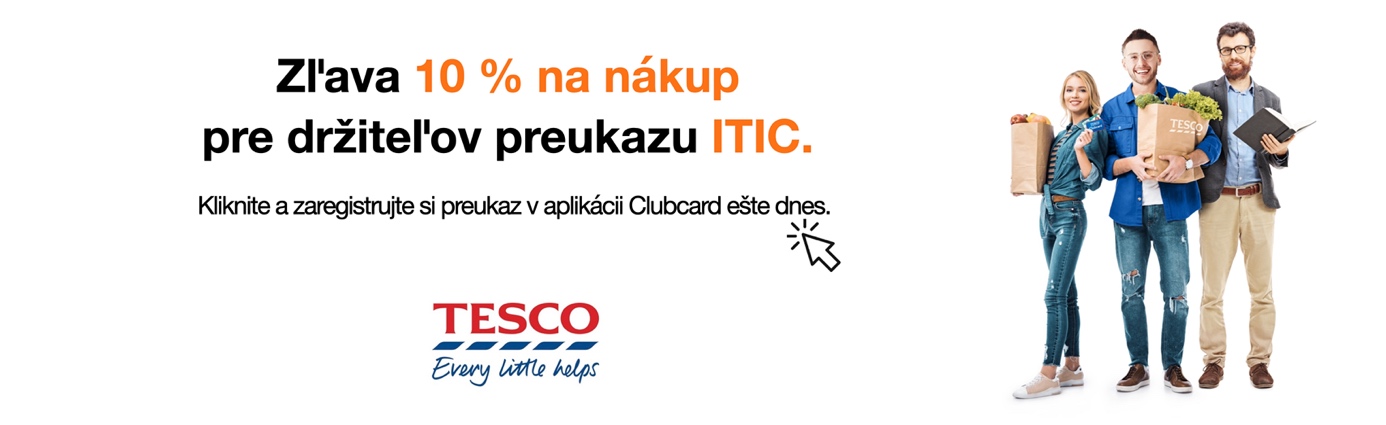 